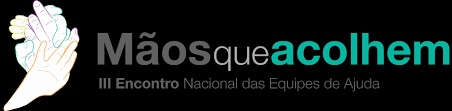 26 e 27 de agosto de 2019Local: Centro de Convenções da UNICAMPEndereço: Av. Érico Veríssimo, 410 – Unicamp/CampinasOuvir, apoiar, dar a mão, aconchegar... Abrigar o outro no peito, abraçar ou cuidar. Observar, socorrer, amparar... Palavras cheias de sentido para meninos e meninas que sabem bem o quanto essas ações são urgentes em suas escolas. São alunos de Equipes de Ajuda, um Sistema de Apoio entre Iguais (SAI) que atuam em escolas brasileiras. São “valentes contra o bullying”, contra as discriminações, exclusões, tristezas, angústias, ansiedades e falta de sentido presentes no cotidiano de crianças e jovens em suas escolas. Suas ações previnem formas de intimidação, acolhem os que passam por problemas e propõem a criação de um clima de confiança entre alunos e professores, a cooperação e empatia entre pares. Em sua III edição, o Encontro Nacional de Equipes de Ajuda pretende reunir jovens e profissionais da educação. Apoiados em leis brasileiras que apontam para a necessária “Educação para a paz” e a urgência de competências de natureza socio-morais e emocionais nos currículos escolares, mostram que é possível fazer com que a convivência, e não a violência, seja um valor nas instituições que pretendem educar.